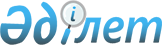 О внесении изменений в постановление акимата города Усть-Каменогорска от 10 февраля 2016 года № 14803 "О признании утратившим силу постановления акимата города Усть-Каменогорска от 20 мая 2013 года № 6971 "О квоте рабочих мест для инвалидов"Постановление акимата города Усть-Каменогорска Восточно-Казахстанской области от 10 марта 2016 года № 15227      Примечание РЦПИ.

      В тексте документа сохранена пунктуация и орфография оригинала.

      В соответствии с пунктом 8 статьи 21-1, статьей 43-1 Закона Республики Казахстан от 24 марта 1998 года "О нормативных правовых актах", акимат города Усть-Каменогорска ПОСТАНОВЛЯЕТ:

      1. Внести в постановление акимата города Усть-Каменогорска от 10 февраля 2016 года № 14803 "О признании утратившим силу постановление акимата города Усть-Каменогорска от 20 мая 2013 года № 6971 "О квоте рабочих мест для инвалидов" следующие изменения:

      заголовок изложить в следующей редакции:

      "О признании утратившими силу некоторых постановлений акимата города Усть-Каменогорска";

      пункт 1 изложить в следующей редакции:

      "1. Признать утратившими силу следующие постановления акимата города Усть-Каменогорска:

      1) постановление акимата города Усть-Каменогорска от 20 мая 2013 года № 6971 "О квоте рабочих мест для инвалидов" (зарегистрировано в Реестре государственной регистрации нормативных правовых актов за № 2969, опубликовано 13 июня 2013 года в газетах "Өскемен", "Усть-Каменогорск");

      2) постановление акимата города Усть-Каменогорска от 27 марта 2014 года № 4378 "О внесении изменения в постановление акимата города Усть-Каменогорска от 20 мая 2013 года № 6971 "О квоте рабочих мест для инвалидов" (зарегистрировано в Реестре государственной регистрации нормативных правовых актов за № 3236, опубликовано 01 мая 2014 года в газетах "Өскемен", "Усть-Каменогорск").".

      2. Юридическому отделу государственного учреждения "Аппарат акима города Усть-Каменогорска Восточно-Казахстанской области" в недельный срок сообщить в орган юстиции о внесенных изменениях с приложением копии настоящего постановления.

      2. Общему отделу государственного учреждения "Аппарат акима города Усть-Каменогорска Восточно-Казахстанской области", государственному учреждению "Отдел внутренней политики города Усть-Каменогорска" в недельный срок сообщить в источники официального опубликования о внесенных изменениях с приложением копии постановления.

      3. Контроль за исполнением данного постановления возложить на руководителя аппарата акима города Шурманова Е.А.


					© 2012. РГП на ПХВ «Институт законодательства и правовой информации Республики Казахстан» Министерства юстиции Республики Казахстан
				
      Аким города

      Усть-Каменогорска

Т. Касымжанов
